Publicado en Toledo el 23/11/2020 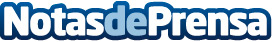 Cocinarte lanza cursos de cocina online con el fin de fomentar una vida más saludable desde la alimentaciónCocinarte es mucho más que un centro formativo, una empresa de restauración o de comida para llevar. Dentro de todos los servicios que proponen, hay un punto en común,  el amor por la cocina. Para esto lanzan ahora una plataforma de cursos de cocina online desde la que quieren ayudar a los usuarios a llevar una vida más saludable a partir de la alimentación y guiados siempre por el cariño a la cocinaDatos de contacto:Cocinarte Toledo679499913 Nota de prensa publicada en: https://www.notasdeprensa.es/cocinarte-lanza-cursos-de-cocina-online-con-el Categorias: Nutrición Gastronomía Entretenimiento Restauración Cursos http://www.notasdeprensa.es